Республика БурятияМухоршибирский районКомплексная программа социально-экономического развития муниципального образования«Барское» на 2017 – 2019 годы Бар2016годСОДЕРЖАНИЕПАСПОРТ ПРОГРАММЫ	3РАЗДЕЛ I. ПОРТРЕТ ПОСЕЛЕНИЯ	4РАЗДЕЛ II. НАШЕ НАСТОЯЩЕЕ. У НАС ЕСТЬ ВСЕ, ЧТОБЫ ЖИТЬ ХОРОШО	13РАЗДЕЛ III. ВЗГЛЯД ИЗ НАСТОЯЩЕГО В БУДУЩЕЕ	14РАЗДЕЛ IV. НАШИ ДЕЙСТВИЯ В БЛИЖАЙШИЕ ПЯТЬ ЛЕТ В РАМКАХ ПОСТАВЛЕННЫХ ЗАДАЧ	14РАЗДЕЛ V. НЕОБХОДИМЫЕ СРЕДСТВА НА ДОСТИЖЕНИЕ НАШЕЙ ЦЕЛИ	15РАЗДЕЛ VI. МЕХАНИЗМ РЕАЛИЗАЦИИ ПРОГРАММЫ……………………..  15РАЗДЕЛ VII. ЧТО НАМ ДАСТ ВЫПОЛНЕНИЕ ПЛАНИРУЕМЫХ МЕРОПРИЯТИЙ	16   ПРИЛОЖЕНИЯ	………………………………………………………………..18ПАСПОРТПРОГРАММЫ СОЦИАЛЬНО - ЭКОНОМИЧЕСКОГОРАЗВИТИЯ СЕЛЬСКОГО  ПОСЕЛЕНИЯ «БАРСКОЕ» НА  2012-2015 ГОДЫ ВведениеВ основу разработки Программы социально-экономического развития муниципального образования «Барское» легли следующие основные положения: - Концепция долгосрочного  социально-экономического развития Российской Федерации на период  до 2020 года, утвержденной распоряжением Правительства Российской Федерации от  17 ноября 2008 года № 1662-р;- Стратегии социально-экономического развития Сибири до 2020 года, утвержденной распоряжением Правительства Российской  Федерации от 5 июля 2010 года №1120-р;- Стратегии социально-экономического развития  Республики Бурятия до 2025 года, одобренной постановлением Правительства Республики Бурятия  от 15 декабря 2007 года №410; - Решение Совета депутатов Муниципального образования «Барское» от 11.03.2011г. № 100Программа призвана обозначить пути реализации  приоритетных направлений развития муниципального образования «Барское», обеспечить эффективное управление муниципальной собственностью, инновационное развитие, реализацию приоритетных национальных проектов и ряда других задач, обозначенных Президентом Российской Федерации в ежегодных Посланиях Федеральному Собранию Российской Федерации, Правительством Российской Федерации и Полномочным представителем Президента Российской Федерации в Сибирском федеральном округе.Программа на среднесрочную перспективу служит инструментом реализации социально- экономического развития в долгосрочной перспективе, способом приоритетной концентрации ресурсов для решения ключевых проблем.Программа является основой  для принятия управленческих решений органа местного самоуправления. Для реализации Программы будут разрабатываться муниципальные, ведомственные целевые программы и ежегодные индикативные планы.Организационная структура и функциональная деятельность Администрации муниципального образования «Барское» увязаны с целями и задачами Программы на предстоящий период. Реализация намеченных целей предполагает эффективное регулирование социально-экономическими процессами на основе согласованных совместных действий органа местного самоуправления, населения и хозяйствующих субъектов в поселении.Раздел I СОЦИАЛЬНО-ЭКОНОМИЧЕСКОЕ ПОЛОЖЕНИЕ МУНИЦИПАЛЬНОГО ОБРАЗОВАНИЯ СЕЛЬСКОЕ ПОСЕЛЕНИЕ  «БАРСКОЕ».     1.1. Общие сведения о сельском поселении «Барское»     Официальное наименование муниципального образования - сельское поселение «Барское».     Территория сельское поселение «Барское» входит в состав муниципального образования  «Мухоршибирский район».       В состав муниципального образования сельского поселения «Барское» с земельной площадью . входит одно село-Бар, которое является административным центром.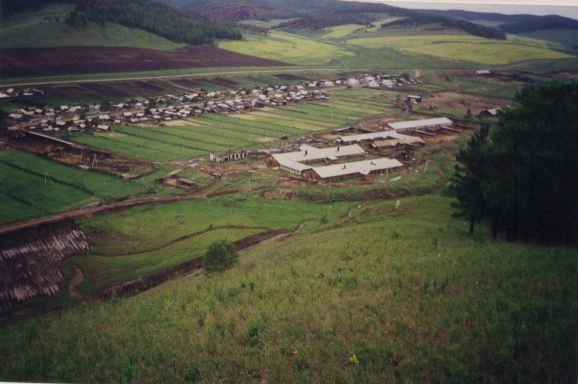       Впервые название села Бар упоминается в архивных документах в 1780 году. Таежные массивы сменяются сухими степями или влажными лугами, ровные участки степей оживляются уходящими к облакам снежными вершинами высоких гор. Среди этой живописной природы в лесостепной зоне за Барским перевалом раскинулось наше село Бар, с высоты птичьего полета можно сравнить село Бар с чащей, окаймленной горами.      Барской  хребет, входящий в состав поселения, является центром федеральной трассы Москва-Владивосток, а также Барской хребет является  священным местом - ОБОО.  Село Бар  является «воротами» Мухоршибирского района.     Расстояние до города Улан – Удэ , до районного центра , до железнодорожной станции Саянтуй . Северной границей являются земли государственного лесного фонда, на западе граничит с землями СП «Шаралдайское», на юге – с СП «Заганское», на востоке – с СП «Хошун-Узурское».     Расположение территории в центре Азиатского материка обуславливает резкую континентальность климата с частыми и интенсивными засухами и сильными ветрами в весенний и осенний периоды. Засушливость климата объясняется неравномерностью выпадения осадков в течение теплого периода, обусловленным расположением в сфере жаркого и сухого климата монгольских пустынь и холодного влажного климата Якутии.         В поселении проживает постоянного населения - 460 человек , из них в трудоспособном возрасте -243 чел.: в т.ч. мужчин - 120 человек, женщин -  123 человек.Таблица 1Основные демографические показатели МО СП «Барское»Анализ реализации второго этапа Программы социально-экономического развития муниципального образования сельское                                 поселение «Барское» за 2017-2019 годы.     Анализ реализации второго этапа Программы социально-экономического развития муниципального образования  «Барское»  за 2017 – 2019 годы проведен на основе: -Мониторинга Программы социально- экономического развития муниципального образования «Барское» за 2017-2019 годы;-Ожидаемых итогов социально-экономического развития  муниципального образования «Барское»  за 2016 год. Второй  этап реализации Программы (2017 – 2019 годы) условно можно разделить на три фазы: предкризисный период (январь – сентябрь 2017 года); развитие кризиса (сентябрь 2017 года – январь 2019 года); выход из кризиса (2019 год).При разработке Программы, ее первый этап (2017 – 2019 годы) рассматривался как подготовительный период реализации приоритетных направлений.      Реализация программы должна создать предпосылки для дальнейшей стабилизации и устойчивого развития экономики поселения. В результате осуществления мер, предусмотренных Программой, возрастут темпы развития всех отраслей экономики и социальной сферы.                                                                                                                                        Таблица 3Занятость и безработица МО СП «Барское»  Средняя заработная плата за месяц в 2015 году  по поселению составила 9803 рублей в том числе  в бюджетной сфере – 14007 руб., заработная плата в других предприятиях –9326 руб. Среднемесячная заработная плата выше уровня прошлого года на 12 %.      Средний размер пенсии в 2014 году составил- 8767 рублей, в 2015 году - 9592 рубля, что на 109 % выше по сравнению с предыдущем годом.     Доходы от предпринимательской деятельности на основе запросов составляет в 2014 году- 29,73 тыс. рублей, в 2015 году – 33,25тыс. рублей. Товарооборот возрос на 112% по сравнению с прошлым годом.Таблица 3Производство продукции сельского хозяйства На территории поселения показатели производства сельскохозяйственной продукции повышаются, в связи с тем, что жители села занимаются ЛПХ. В 2016 г. планируется снижение поголовья  в связи с тем, что на территории поселения перестало действовать сельскохозяйственное предприятие ООО «Барский двор». В 2015 году производство  мяса по сравнению с 2014 годом составило 97% , производство молока увеличилось на 10 %.Поголовье скота на конец года в хозяйствах всех категорий, гол. Снижение поголовья связано с тем, что на территории поселения перестало действовать сельскохозяйственное предприятие ООО «Барский двор».     Торговля и общественное питание на селе представлено тремя магазинами и пятью закусочными. В 2015 году в рамках программных мероприятий была открыта новая закусочная, было создано 6 рабочих мест. В 2015 году товарооборот составил –19,01 млн. руб. и возрос на 116% по сравнению с прошлым годом.                 Поселение обеспечено услугами связи, установлено 29 стационарных  телефона, есть сотовая связь представленная Мегафоном, Теле2, МТС. В наше село пришли новые виды связи: мобильная связь, Интернет, таксофон, спутниковое и цифровое телевидение. Почти в каждом доме  села  есть компьютеры с выходом  в Интернет.    На территории СП «Барское» находится Барская основная общеобразовательная школа на 120 мест, где обучается 57 детей.      Построен теплый туалет, создан и оборудован медицинский кабинет, соответствующий нормам. Произведена замена окон на пластиковые, сделан косметический ремонт школы, благоустройство территории. В 2010г произведен ремонт кровли основного здания школы. Для столовой приобретена электрическая печь, также приобретены  учебно – наглядные пособия, спортивный инвентарь, учебники.      В 1996 году в с. Бар было начато строительство спортзала. Ввиду отсутствия денежных средств на данный момент строительство не ведется. Для полного завершения и ввода в эксплуатацию необходимо выполнить внешние и внутренние сети освещения, отделочные работы, построить котельную, душевые комнаты и раздевалку, приобрести оборудование для котельной, сделать благоустройство прилегающей территории.    В детском саду «Березка» работает 1 группа, которую посещает 24 ребенка.Имеется оборудованный  медицинский кабинет. В 2011г. в детском саде был произведен капитальный ремонт канализации, сделано горячее водоснабжение (установлен титан), проведен косметический ремонт, на  площадке  построен навес. Приобретены  электрические весы, светильники, игрушки.    Медицинское обслуживание осуществляется в фельдшерско-акушерском пункте, где работают фельдшер и медицинская сестра. В 2010 году для работы пункта был выделен новый  легковой автомобиль. Приобретена медицинская мебель.В 2012 году на территории поселения начал работать ТМЦК «Медицина катастроф».  Создано 12  рабочих мест.     Свой досуг жители села проводят в СДК.  В 2010 году за счет собственных средств МО СП «Барское» в  здании ДК установлена автоматическая пожарная сигнализация, установлена автоматизированная система оповещения людей и самосветящиеся знаки пожарной безопасности. Изготовлен План эвакуации людей в случае пожара. В 2013 году  в здании ДК был произведен капитальный ремонт.Зимой 2014 года была построена зимняя площадка с катушкой для досуга детей. Для экономии  теплоснабжения осенью 2015 года в ДК был установлен тепловой счетчик. Так же в 2015г. силами местных жителей был обустроен тренажерный зал.       Недалеко от села есть любимое место отдыха «Колина поляна», на которой отдыхают не только жители нашего села, но и гости с районов, РБ, зарубежья. В 2014 году по программам «Фонд социальной поддержки СУЭК регион» и  «Новая Евразия», по которым было получено 120 тысяч рублей, денежные средства были потрачены на благоустройство поляны, замену столов, скамеек, сцены. Была обустроена спортивная площадка.       На территории СП «Барское» находится  191 двор, из них 154 – жилых. В 2010 году пять человек начали оформлять земельные участки для строительства жилых домов. В 2014г. один дом был построен.Центральная улица протяженностью  асфальтирована. Проведен летний водопровод, на балансе администрации имеется 7 водозаборных скважин все они в рабочем состоянии. В 2014 году было заменен  глубинный насос на  водокачке по улице Ленина и куплена одна емкость на водокачку. В 2015г. был куплен и заменен насос на водозаборной скважине по ул. Ленина. Также была построена новая водокачка по улице Молодежная за счет республиканских средств и средств местного бюджета. Зимой 2013 года 2 водокачки были покрыты профлистом.  В селе проведено уличное освещение. У населения села Бар имеется в личном пользовании 28 тракторов, 55 автомашин, из них 14 грузовых.    Сегодня в поселении  делается все возможное, чтобы минимизировать последствия финансового кризиса и улучшить уровень благосостояния нашего населения.Приоритетным направлением является осуществление  стимулирования перевода личных подсобных хозяйств в субъекты малого предпринимательства, сохранение рабочих мест и содействие решению проблем безработицы, увеличение  объемов сельскохозяйственной продукции и как следствие решение задач экономического и социального характера, т.е. повышение  уровня материального благосостояния населения, расширятся инвестиционные возможности населения поселения.Таблица 1.3.Информация о финансировании мероприятий ПрограммыТыс. руб.Таблица 1.4.Информация о выполненных индикаторах Программы1.3. Оценка эффективности деятельности органов местного самоуправления  муниципального образования «Барское»  за 2017 – 2019 годы.     Оценка эффективности деятельности органов  местного самоуправления муниципального образования «Барское» строится на основе ежегодного доклада о достигнутых значениях показателей оценки эффективности деятельности органов местного самоуправления. Оценка эффективности осуществляется на основе анализа и сопоставления показателей, характеризующих социально-экономическое развитие села, в том числе удовлетворенность населения деятельностью органов местного самоуправления,  конечные результаты деятельности органов местного самоуправления, эффективность использования бюджетных ресурсов в селе.      Оценка эффективности осуществляется в основных областях: экономический рост, медицинское обслуживание, образование, жилищно-коммунальное хозяйство, культурно – досуговая деятельность.    В настоящее время фельдшерско – аккушерский пункт оснащен необходимым оборудованием для оказания медицинских услуг гражданам.     В БООШ осуществляются определенные преобразования: переход на новые стандарты, школа ориентирована на качественное образование, организована предшкольная подготовка детей в дошкольном возрасте.     Свой досуг жители села проводят в СДК. Удельный вес населения, участвующего в культурно-досуговых мероприятиях, организованных органами местного самоуправления в 2015 году составил – 75,5%.      Охват молодежи мероприятиями, направленными на формирование здорового образа жизни составил в 2015г. – 74%.      Удовлетворенность населения качеством предоставляемых услуг в сфере культуры -80,1%.      Постоянное внимание администрации уделяет вопросу жилищно - коммунального хозяйства. Круглый год работают 7 водокачек на селе. Бюджет поселения предусматривает средства на благоустройство села. В 2010г. был оформлен земельный участок под скотомогильник,  в 2012г. оформлены земельные участки и здания водозаборных скважин. Особое внимание администрация уделяет  ликвидации несанкционированных свалок, а также привлечение молодежи к очищению и уборке территории, покраске зданий, скверов и т.д., проведение регулярных субботников. Ежегодно  9 Мая на территории поселения  высаживаются саженцы сосны и черемухи.Раздел II. ЦЕЛИ, ЗАДАЧИ, СИСТЕМА ПРОГРАММНЫХ МЕРОПРИЯТИЙПрограммой социально-экономического развития определены приоритетные направления развития экономики поселения:развитие агропромышленного комплекса;развитие предпринимательства;развитие человеческого потенциала;развитие инфраструктуры.     Программа социально – экономического развития сельского поселения «Барское» состоит  из следующих мероприятий, реализующих выработанные стратегические направления в среднесрочной перспективе.     В этих условиях целью развития агропромышленного комплекса является ускорение темпов роста объемов  сельскохозяйственной продукции на основе повышения эффективного использования ресурсного потенциала и конкурентоспособности продукции, решения социальных проблем сельского поселения. 1.2  Развитие предпринимательства     Развития предпринимательства, как основного фактора обеспечения занятости населения и повышения реального уровня благосостояния населения, формирования экономически активного среднего класса, увеличения удельного веса малого бизнеса в экономике района.    1.3 Развитие человеческого потенциала;Одним из главных направлений по развитию человеческого потенциала будет являться формирование условий для комфортного проживания и развития человека. Прежде всего, это будет связано с повышением качества предоставляемых государственных социальных услуг в здравоохранении, образовании, культуре, физической культуре и спорте, социальной защите; с развитием учреждений социальной сферы, модернизация социальной и инженерной инфраструктуры, развитием жилищного строительства.Особое внимание будет уделено повышению конкурентоспособности человеческого потенциала, развитие систем образования и здравоохранения как составляющих активов человеческого капитала; устранение диспропорций на рынке труда, формирование системы занятости и трудовых отношений.    1. 4 Улучшение социальной инфраструктуры. - в образовании: завершение строительства спортивного зала при школе; проведение капитального ремонта;-  в культуре: капитальный ремонт СДК;- в благоустройстве территории: работа по достраиванию скотомогильника: ремонт изгороди,  строительство навесов, разделочного стола, копка траншеи;  привлечение молодежи к очищению и уборке территории, покраске зданий, скверов и т.д., проведение регулярных субботников; озеленение улиц.- в жилищно-коммунальном хозяйстве: реконструкция, модернизация водозаборных сооружений (скважин); строительство напорного водопровода;- в области физической культуры и спорта: строительство комплексных спортивных площадок;- в сфере торговли и потребительского рынка: строительство придорожного сервиса – автозаправочная станция, шиномонтаж; строительство убойного цеха, пекарни,  строительство вертолетной посадочной площадки. 2.1. Развитие экономикиОсновные показатели социально-экономического развития сельского поселения «Барское» до 2018 годаТаблица 4     В результате реализации программных мероприятий  увеличится  объем продукции сельского хозяйства на 3,37 млн. рублей по сравнению с 2014 годом, оборот розничной торговли увеличится  на  2,66 млн.  в 2015 году по сравнению с 2014 годом за счет  увеличения   малых предприятий  и индивидуальных предпринимателей. За счет увеличения числа созданных  и сохраненных рабочих мест  сократится уровень безработицы на 0,03%. В 2019 году увеличится объем платных услуг на 0,16 тыс. руб. по сравнению с 2014 годом, Экономически активное население увеличится   на 4 человека по сравнению с 2019 годом. Возрастет  среднемесячная заработная плата  на 113% в 2019 году по сравнению с 2014 годом.   Раздел III. Взгляд из настоящего в будущее     Учитывая интересы  наших учеников, выбирается широкий спектр  профессий в области образования, культуры, промышленности, медицины, юриспруденции,   сельского хозяйства.   В 2019 году  планируется завершение строительства спортивного зала при школе, строительство новой школы запланировано на 2017 -2019 годы     Создание единого информационного пространства и компьютеризация  всех учебных  заведений обеспечат доступность  в этих заведениях Интернет ресурсов для учащихся. В школе имеется Интернет.  Школой составлена программа компьютеризации, согласно которой необходимо приобрести 20 компьютеров и 10 ноутбуков.     Ввиду недостатка денежных средств не на должном уровне сегодня находится питание школьников, в рационе отсутствуют фрукты, которые необходимы для детского организма, питание осуществляется за счет  бюджета и  за счет родительской платы.       В 2016 году планируется  организация   озеленения села на площади .           Необходимо разработать программу по оздоровлению детей  в летних лагерях в селе Харашибирь, «Березка», санатории  «Верхняя Березовка».     В сельском  Дом культуре  есть свободное помещение, где можно разместить предприятия  сферы  услуг: парикмахерскую, ремонт обуви, фотоателье.     Строительство новой школы с современным оборудованием, спортзалом  сделает село более привлекательным для молодежи, что приведет  к созданию  молодых семей и увеличению рождаемости.                                                                 В планах развития: строительство пекарни в селе Бар, убойного цеха. Выпечка и реализация хлебобулочных изделий позволит удовлетворять потребность населения в данном продукте питания. Работа пекарни обеспечит занятость  населения, поступление  налогов в местный бюджет. Раздел IV . Наши действия в ближайшие пять лет в рамках поставленных задач   Программа социально – экономического развития сельского поселения «Барское» состоит  из следующих мероприятий, реализующих выработанные стратегические направления в среднесрочной перспективе. 4.1. Развитие ЛПХ.Задачи в среднесрочной перспективе:1.  Мероприятия по развитию овцеводства и козоводства;2.  Субсидирование процентных ставок по привлеченным кредитам в российских кредитных организациях.    4.2 Улучшение социальной инфраструктуры.        Задачи в среднесрочной перспективе:- в образовании: завершение строительства спортивного зала при школе; строительство школы на территории МО СП «Барское»;-  в культуре: капитальный ремонт СДК;- в благоустройстве территории:  привлечение молодежи к очищению и уборке территории, покраске зданий, заборов и т.д., проведение регулярных субботников;- в жилищно-коммунальном хозяйстве: реконструкция, модернизация водозаборных сооружений (скважин); реконструкция центральной котельной; строительство напорного водопровода;- в области физической культуры и спорта: строительство комплексных спортивных площадок;- в сфере торговли и потребительского рынка: строительство придорожного сервиса (шиномонтаж, АЗС); строительство убойного цеха.Раздел V. Необходимые средства на достижение наших целей   Для достижения наших целей разработана система программных мероприятий, которая позволит существенно изменить уровень благосостояния нашего поселения. Инвестиционной поддержкой для развития социальной сферы  должны осуществляться из бюджетов Республики Бурятия и муниципального образования «Мухоршибирский район»,  а также  собственный финансовый и инвестиционный потенциал поселения. Финансовыми источниками на реализацию программы будут средства федерального и республиканского бюджетов, средства муниципального образования  и собственные и привлеченные  средства.  Раздел VI.  Механизм реализации программы     Программа направлена на консолидацию финансовых источников и включает в себя создание благоприятных условий для привлечения внебюджетных источников. Предусмотрено участие в её реализации органов республиканской власти, администрации района и поселения, предприятий, организаций и индивидуальных предпринимателей, которое подразумевает обеспечение соблюдения интересов всех уровней участников.      Цели и задачи, поставленные данной программой, значительны и требуют участия администрации поселения, а также всего населения. Участия в детализации  подходов  выбранных направлений, их реализации, соответствующего мониторинга и контроля. Поэтому организационным началом реализации программы должно стать создание координационного центра для реализации системы социального партнерства власти и населения, реального приобщения граждан к управленческим процессам.     Так же необходима организация  совместной работы предпринимателей и органов местного самоуправления через Совет предпринимателей, проведение «круглых столов», встреч с предпринимателями для обсуждения актуальных проблем развития предпринимательства, выработки мер его поддержки.     Организационным механизмом  реализации Комплексной программы социально-экономического развития сельского поселения «Барское» до 2020 года является ежегодное формирование Администрацией поселения и координационного центра Плана действий по реализации Комплексной  программы социально-экономического развития сельского поселения «Барское» до 2020 года, включающего в себя детализацию программных мероприятий и индикаторов их реализации. Процесс формирования включает в себя также и последующее широкое обсуждение  с активом поселения      Согласованные народными депутатами поселения мероприятия, требующие  софинансирования из республиканского бюджета, включаются в проект республиканской программы социально-экономического развития.     В конце года Администрация поселения представляет на утверждение Совету депутатов отчет о выполнении Плана действий Администрации по реализации Комплексной программы социально-экономического  развития сельского поселения  «Барское» до 2020 года. Процесс  отчета включает в себя и последующее широкое обсуждение с активом и населением поселения.     Общее руководство и контроль за ходом реализации Комплексной программы социально-экономического развития  сельского поселения  «Барское»  до 2020 года осуществляется  Главой сельского поселения «Барское».     Отчеты о реализации программы, внесение предложений в органы власти по корректировки программы возлагается на Главу администрации сельского поселения  «Барское».Раздел VII.  Что нам даст выполнение планируемых мероприятий   Выполнение  планируемых мероприятий позволит сохранить и увеличить количество рабочих мест, увеличить  объемы  сельскохозяйственной продукции, позволит решить задачи экономического и социального характера,  т.е повысится уровень материального благосостояния населения , положительно будет решена демографическая проблема, расширятся инвестиционные возможности населения поселения.     Программа является основным документом,  определяющим стратегические цели – достойные условия для жизни людей и благоприятные условия для развития бизнеса на длительный период времени; реализация текущей деятельности муниципального  хозяйства, которая обеспечивает устойчивое, сбалансированное развитие муниципального образования; - является основным документом, обеспечивающим развитие муниципального образования «Барское» на принципах баланса интересов населения, бизнеса и власти;- является базовым документом для формирования критериев  оценки, эффективности деятельности органа местного самоуправления, хозяйствующих субъектов и населения в рамках реализации плановых задач.Таблица 6Основные показатели инвестиционной деятельности МО СП «Барское»                                                                                                                                                                                                                                            Таблица 7Потребительский рынок МО СП «Барское»Таблица 8Жилищно-коммунальное хозяйство МО СП «Барское»Таблица 9Окружающая среда (экология)  МО СП «Барское»Таблица 10Перечень индикаторов оценки эффективности реализации Программы Жильё – качественное и комфортноеТаблица 11Профилактика и лечение только самого высокого уровняТаблица 12Конкурентоспособное образование как фактор развития Таблица 13Конкурентоспособная промышленностьТаблица 14Перечень инвестиционных проектов программы СЭР МО СП «Барское» в 2014 году и до 2019 годаГлава МО СП «Барское»:                            /А.В. Михалёв/                                                             Главный бухгалтер:                                        /О.Ю. Соловьева/Наименование программыПрограмма СЭР МО СП «Барское» на 2017-2019 гг.Основание для разработки программы Решение Совета депутатов МО СП «Барское» от 11.03.2011г. № 100Заказчик программыАдминистрация МО СП «Барское»Основные разработчики программыАдминистрация МО СП «Барское»Основная цель программыРазвитие экономики поселения. Повышение уровня жизни населения.Основные задачи программы-Развитие АПК, предпринимательства, человеческого потенциала, инфраструктуры села.Сроки и этапы реализации программы2017-2019 гг.Исполнители подпрограмм и основных мероприятийАдминистрация МО СП «Барское», индивидуальные предпринимателиОбъемы и источники финансирования программыСредства федерального, республиканского, местного бюджетов, собственные средства предпринимателей, внебюджетные средства.Система организации контроля за исполнением программыКонтроль за исполнением мероприятий  осуществляет администрация МО СП «Барское».Ожидаемые конечные результаты реализации программыУвеличение объемов производства продукции сельского хозяйства, инвестиций оборота розничной торговли, объема платных услуг, количество рабочих мест, рост среднемесячной заработной платы, снижение уровня общей и регистрируемой безработицы. Показатели201420152016Численность постоянного населения, чел.460500500Число домохозяйств154154154Родившихся, чел.999Умерших, чел.568Естественный прирост, чел.+4+3+1Численность прибывших, чел.946Численность выбывших, чел.14105Миграционный прирост, (убыль) чел. -5-6+1Показатели201420152016Численность экономически активного населения, чел.254254257Среднегодовая численность занятая  в экономике, чел.110110110Безработные, чел. 336Среднемесячная номинальная начисленная заработная плата, рублей 98031200714316Показатели201420152016Мясо, тыс. тонн0,04280,04160,0255Молоко, тыс. тонн0,03410,03760,0356Яйцо, млн. шт.0,00760,00780,0079Шерсть, тонн1,51,51,5Показатели      201420152016Поголовье скота, всего гол.крупный рогатый скот486490300в том числе коровы188190180Свиньи929491овцы и козы164166149Лошади727352Поголовье скота на конец года в хозяйствах населениякрупный рогатый скот490300в том числе коровы190180Свиньи9491овцы и козы166149Лошади7352Источники2014 год2014 год2014 год2015 год2015 год2015 годПлан 2016 годПлан 2016 годПлан 2016 годфинансированияПрограммаОтчет%ПрограммаОтчет%ПрограммаОтчет%Общий объем финансированияв том числе:федеральный бюджетреспубликанский бюджетбюджет муниципального районабюджет сельского (городского) поселения в тыс.руб.259422261819собственные и привлеченные средства предприятий2014 год2014 год2015 год2015 год2016 годоценка2016 годоценкаед.%ед.%ед.%Количество индикаторов Программы, всего231002310023100из них:выполнено167116701670не выполнено729730730ПоказателиГод реализации ПрограммыГод реализации ПрограммыГод реализации ПрограммыГод реализации ПрограммыГод реализации ПрограммыГод реализации ПрограммыГод реализации ПрограммыГод реализации ПрограммыПоказатели2014201520162017201820182019Численность постоянного населения (среднегодовая), тыс. чел.460500500505510510515Продукция сельского хозяйства ,млн.руб.35,1439,8841,7244,1446,2546,2548,11Темп роста, %113,5109,6101,3105,6105,2105,2104,2Инвестиции  в основной капитал, млн..руб.0,9501,0141,0150,0201,0501,1001,1001,1001,100Темп роста,%106,7106,7107,1100,1102,9104,8104,8104,8104,8Оборот розничной торговли, млн. .руб. 16,3519,0120,4721,5822,6222,6223,52Темп роста,%107,6116,8107,7105,4104,8104,8104,0Объем платных услуг,млн.руб.0,500,530,560,60,630,630,66Темп роста, %106,6109,0107,2105,7105,1105,1104,8Уровень общей  безработицы,%0,030,030,060,060,050,050,04Денежные доходы населения , млн.руб83,32891,2094,8798,93102,3102,3105,16Среднемесячная заработная плата, руб15095 15200158121632516,71616,71617,016Экономически активное население тыс. руб.0,2540,2540,2570,2570,2580,2580,258Численность безработных3366554Показатели201420152016Инвестиции в капитальное строительство, тыс. руб.---Инвестиции в капитальное строительство на душу населения, руб.---Индексы инвестиций в капитальное строительство, в сопоставимых ценах, % к предыдущему году---Ввод в действие общей площади жилых домов, тыс. м2.0,06--Ввод в действие общеобразовательных учреждений, уч. местВвод в действие дошкольных образовательных учреждений, мест---Ввод в действие больниц, коек---Ввод в действие амбулаторно-поликлинических учреждений, посещений в смену---Показатели201420152016Оборот розничной торговли, тыс. руб.16,3519,0120,47Оборот розничной торговли на душу населения, руб.Индексы оборота розничной торговли, в сопоставимых ценах, % к предыдущему годуОбъем платных услуг населению – всего (тыс. руб)0,500,530,56Количество специализированных предприятий бытового обслуживания - всего---в том числе по видам услуг---Количество специализированных организаций, оказывающих ритуальные услуги---Количество объектов по оказанию услуг связи (отделений, пунктов связи и т.п.) по обслуживанию клиентов111Число стационарных отделений почтовой связи (включая кустовые, укрупненные, сезонные) 111Число квартирных телефонных аппаратов телефонной сети общего пользования 292323Количество объектов розничной торговли и общественного питания, осуществляющих деятельность на территории муниципального образования:358Магазины333Павильоны---Палатки, киоски---Аптеки и аптечные магазины---Аптечные киоски и пункты---Столовые, закусочные455Рестораны, кафе, бары---Автозаправочные станции---Рынки---ПоказателиЕд. изм. 201420152016Жилищный фонд (на конец года) – всего Тыс. кв. м9,9249,9249,924частный9,5969,5969,596из него в собственности: граждан-«-9,5969,5969,596жилищно-строительных кооперативов, товариществ собственников жилья  -«----юридических лиц-«----государственный-«----муниципальный-«-0,3280,3280,328общественный-«----смешанной формы собственности-«----Удельный вес площади (весь жилищный фонд), оборудованной: %---водопроводом-«----канализацией-«----центральным отоплением-«----ваннами (душем)-«----горячим водоснабжением-«----напольными электроплитами-«----Средняя обеспеченность населения жильем  (на конец года) – всегоКв. м212020Число семей (включая одиночек), получивших жилье и улучшивших жилищные условия за годЕд.--2в процентах от числа семей, состоявших на учете на получение жилья%--17Число семей (включая одиночек), состоявших на учете на получение жилья (на конец года)Ед.--10в процентах от общего числа семей (включая одиночек)%---Число приватизированных жилых помещений за годЕд.-----Общая площадь приватизированных жилых помещенийм2---Удельный вес приватизированных жилых помещений в общем числе жилых помещений, подлежащих приватизации%100100100Капитально отремонтировано жилых домов за год – всего м2---муниципальных предприятий и организацийм2---Затраты на капитальный ремонт жилых домовТыс. руб.---Число водопроводов и отдельных водопроводных сетейЕд.---Одиночное протяжение уличной сетиКм---в том числе нуждающихся в замене-«----Число источников теплоснабжения (на конец года)Ед.111Протяженность паровых и тепловых сетей в двухтрубном исчислении Км---ПоказателиЕд. изм. 201420152016Количество предприятий, имеющих выбросы загрязняющих веществ в атмосферу от стационарных источниковЕд.111Выбросы загрязняющих веществ в атмосферный воздух от стационарных источниковТ8,7948,8168,860В расчете на 1 жителя-«-0,0190,0190,019ИндикаторыЕд. изм. Год реализации ПрограммыГод реализации ПрограммыГод реализации ПрограммыГод реализации ПрограммыГод реализации ПрограммыГод реализации ПрограммыИндикаторыЕд. изм. 201420152016201720182019Ввод в действие жилых домов Тыс. кв. м---0,080,080,08Прирост удельного веса площади (весь жилищный фонд), оборудованной: %------водопроводом-«-------канализацией-«-------центральным отоплением-«-------горячим водоснабжением-«-Среднедушевая обеспеченность жильем  (на конец года) Кв. м202020202020Капитально отремонтировано жилых домов за год – всего м2------муниципальных предприятий и организацийм2------ИндикаторыЕд. изм. ИндикаторыЕд. изм. 201420152016201720182019Прирост численности врачей всех специальностейЧеловек------Прирост численности среднего медицинского персонала-«-------Прирост числа больничных коек - всего-«-------Прирост мощности числа врачебных амбулаторно-поликлинических учреждений%------Снижение уровня младенческой смертности, на 1000 детей родившихся живыми%------Снижение уровня общей заболеваемости %------ИндикаторыЕд. изм. ИндикаторыЕд. изм. 201420152016201720182019Прирост обеспеченности местами детей, находящихся в дошкольных учреждениях (на 100 мест приходится детей)Мест-------Прирост обеспеченности площадью в образовательных учреждениях на одного занимающегося (при фактической сменности 1)%-------Число инновационных образовательных  проектов, реализуемых на территории поселения-122222Улучшение  уровня оснащенности компьютерами, подключение к сети Интернет. Использование возможностей дистанционного образованияШт.73737375777878Улучшение технического состояния и благоустройство зданий государственных дневных общеобразовательных учрежденийЕд.-------число школ:1111111требующих капитального ремонта-«--------находящихся в аварийном состоянии-«-11111--имеющих все виды благоустройства-«-1111111водопровод-«-1111111центральное отопление-«-1111111канализацию-«-1111111ИндикаторыЕд. изм. Год реализации ПрограммыГод реализации ПрограммыГод реализации ПрограммыГод реализации ПрограммыГод реализации ПрограммыГод реализации ПрограммыИндикаторыЕд. изм. 201420152016201720182019Число созданных предприятийЕд.111111Рост численности занятыхЧел.364863636870Наименование проектовСроки реалиизацииОбъем финансирования, млн. руб.Объем финансирования, млн. руб.Объем финансирования, млн. руб.Объем финансирования, млн. руб.Объем финансирования, млн. руб.Объем финансирования, млн. руб.Наименование проектовСроки реалиизацииВсегоФедеральный бюджетРеспубликанский бюджетБюджет муниципального районаБюджет сельского поселенияСобственные и привлеченные средства предприятияВсего2014201520168,41,756,6520174,151,50,4752,17520188,65,33,3201945,235,210Мероприятия по социальному развитию селаМероприятия по социальному развитию селаМероприятия по социальному развитию селаМероприятия по социальному развитию селаМероприятия по социальному развитию селаМероприятия по социальному развитию селаМероприятия по социальному развитию селаМероприятия по социальному развитию селаЗавершение строительства спортивного зала при школеВсего 1,5001,50020140000002015000000201600000020171,5001,5002018-2019000000Строительство напорного водопроводаВсего 8,6005,33,3020140000002015000000201600000020170000002018-20198,6005,33,30Реализация инвестиционных проектов и мероприятий в строительстве и жилищно-коммунальном хозяйствеРеализация инвестиционных проектов и мероприятий в строительстве и жилищно-коммунальном хозяйствеРеализация инвестиционных проектов и мероприятий в строительстве и жилищно-коммунальном хозяйствеРеализация инвестиционных проектов и мероприятий в строительстве и жилищно-коммунальном хозяйствеРеализация инвестиционных проектов и мероприятий в строительстве и жилищно-коммунальном хозяйствеРеализация инвестиционных проектов и мероприятий в строительстве и жилищно-коммунальном хозяйствеРеализация инвестиционных проектов и мероприятий в строительстве и жилищно-коммунальном хозяйствеРеализация инвестиционных проектов и мероприятий в строительстве и жилищно-коммунальном хозяйствеРазработка ген. плана развития СП «Барское»Всего0,50000,250,2520160,50,250,25Реализация инвестиционных проектов и мероприятий в сфере торговли и потребительского рынкаРеализация инвестиционных проектов и мероприятий в сфере торговли и потребительского рынкаРеализация инвестиционных проектов и мероприятий в сфере торговли и потребительского рынкаРеализация инвестиционных проектов и мероприятий в сфере торговли и потребительского рынкаРеализация инвестиционных проектов и мероприятий в сфере торговли и потребительского рынкаРеализация инвестиционных проектов и мероприятий в сфере торговли и потребительского рынкаРеализация инвестиционных проектов и мероприятий в сфере торговли и потребительского рынкаРеализация инвестиционных проектов и мероприятий в сфере торговли и потребительского рынкаСтроительство объектов придорожного сервиса в т.ч.:2016 5,500005,5Пекарня, убойный цех20172,000002,0Реализация инвестиционных проектов и мероприятий в области образований и наукиРеализация инвестиционных проектов и мероприятий в области образований и наукиРеализация инвестиционных проектов и мероприятий в области образований и наукиРеализация инвестиционных проектов и мероприятий в области образований и наукиРеализация инвестиционных проектов и мероприятий в области образований и наукиРеализация инвестиционных проектов и мероприятий в области образований и наукиРеализация инвестиционных проектов и мероприятий в области образований и наукиРеализация инвестиционных проектов и мероприятий в области образований и наукиСтроительство школы в СП «Барское»Всего45,2035,210,000201945,2035,210,000Реализация инвестиционных проектов в области физической культуры и спортаРеализация инвестиционных проектов в области физической культуры и спортаРеализация инвестиционных проектов в области физической культуры и спортаРеализация инвестиционных проектов в области физической культуры и спортаРеализация инвестиционных проектов в области физической культуры и спортаРеализация инвестиционных проектов в области физической культуры и спортаРеализация инвестиционных проектов в области физической культуры и спортаРеализация инвестиционных проектов в области физической культуры и спортаСтроительство комплексных спортивных площадок Всего 2,401,50,90020162,401,50,900                                                               Реализация мероприятий в области культуры                                                                 Реализация мероприятий в области культуры                                                                 Реализация мероприятий в области культуры                                                                 Реализация мероприятий в области культуры                                                                 Реализация мероприятий в области культуры                                                                 Реализация мероприятий в области культуры                                                                 Реализация мероприятий в области культуры                                                                 Реализация мероприятий в области культуры  Капитальный ремонт дома культурыВсего 0,350000,1750,17520170,350000,1750,175Реализация проектов в сфере охраны окружающей среды и природопользованияРеализация проектов в сфере охраны окружающей среды и природопользованияРеализация проектов в сфере охраны окружающей среды и природопользованияРеализация проектов в сфере охраны окружающей среды и природопользованияРеализация проектов в сфере охраны окружающей среды и природопользованияРеализация проектов в сфере охраны окружающей среды и природопользованияРеализация проектов в сфере охраны окружающей среды и природопользованияРеализация проектов в сфере охраны окружающей среды и природопользованияСтроительство полигона ТБОВсего 0,3000,302,520170,3000,300